Titel På opdagelse i lokal virksomhed indenfor bæredygtige emballageløsningerAlder Mellemtrinnet Fag Job og uddannelse (Obligatoriske emner | Børne– og Undervisningsministeriet (uvm.dk))Max antal En skoleklasse Varighed Ca 3 lektioner . Beskrivelse af aktivitet Eleverne ”flytter ind” i en af Djurslands største virksomheder i tildelt lokale. De får her en virtuel rundvisning, hvor der er vægt på, hvad de producerer, hvilke jobtyper der er samt virksomhedens fokus på klima Eleverne præsenteres herefter for et par af medarbejderne, der fortæller om deres job, og hvad man skal kunne for at have netop det job Efterfølgende trækker eleverne et kort med en jobtype, der er repræsenteret i virksomheden De skriver mindst 5 styrker man skal have for at kunne være god til dette job. Styrkekort kan inddrages som inspiration.  Dette er tilgængeligt som bilag for underviser til brug ved udprintning Herefter får eleverne en hands on opgave med papkasser ift at undersøge flademål, rumfang m.v. af de papkasser, der produceres på fabrikken Der vil være mulighed for at udvide tiden, hvis der ønskes, at der arbejdes tværfagligt f.eks med NT, dansk, håndværk og design e.l. I det tilfælde skal det aftales med virksomheden og læreren står selv for undervisningen. Læreren kan også vælge at fortsætte forløbene på skolen efterfølgende ForberedelseLærer kontakter Lisanne fra DS Smith og aftaler dato og varighed for besøg Lærer sørger for at jobtypekort og styrkekort er printet ud  Lærer planlægger undervisningsforløbet ift omfanget af tværfaglighed (hvad, hvilke fag, hvor)Virksomheden sørger for at stille lokale til rådighed Virksomheden giver virtuel rundvisning og præsenterer medarbejdere, der fortæller om deres jobKontaktLisanne Pedersen tlf 72149388.Relevant ift andre fag NT : FNs verdensmål ift klima og bæredygtighed        Papir, produktion og miljø | Skoven i skolen (skoven-i-skolen.dk)Fotosyntese : Fotosyntese - TestoteketMat: Flademål , rumfang, regne med store tal Kreative fag/håndværk og design                          Huse af papkasser med design indenfor miniature indretning                           Design af møbler i pap                           Lav dit eget papir ved at genbruge andet papir Papir, produktion og miljø | Skoven i skolen (skoven-i-skolen.dk)Dansk : Lav en reklame for virksomheden               Lav en jobansøgning til virksomheden, hvor du bl.a beskriver dine styrker og hvilket job du                 SøgerBemærkninger Der må ikke arbejdes med materialer som f.eks maling mv. i lokalet, da det ikke er et værksted , men et mødelokale. Lokalet efterlades som det så ud da I kom. Eleverne skal følge virksomhedens instrukser ift sikkerhed og færdenDS Smith | Bæredygtighedsstrategi - DS Smith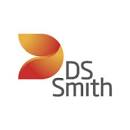 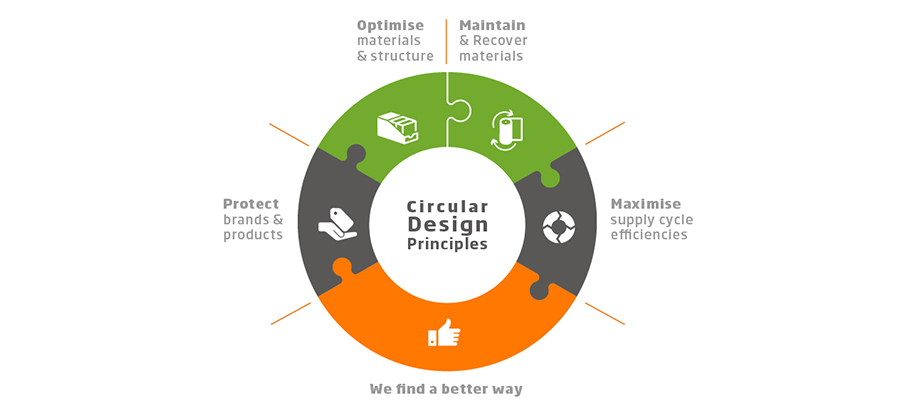 